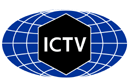 Part 1: TITLE, AUTHORS, APPROVALS, etcAuthor(s) and email address(es)Corresponding authorList the ICTV Study Group(s) that have seen this proposalICTV Study Group comments and response of proposerICTV Study Group votes on proposalAuthority to use the name of a living personSubmission datesICTV-EC comments and response of the proposerPart 3: TAXONOMIC PROPOSALName of accompanying Excel moduleAbstractText of proposalSupporting evidenceTable 1. Identity percentages seen between amino acid sequences of viral RdRPs translated from ORF2 extracted from the genomes of recognized and tentative new enamoviruses. Multiple sequence alignment was obtained using MUSCLE algorithm.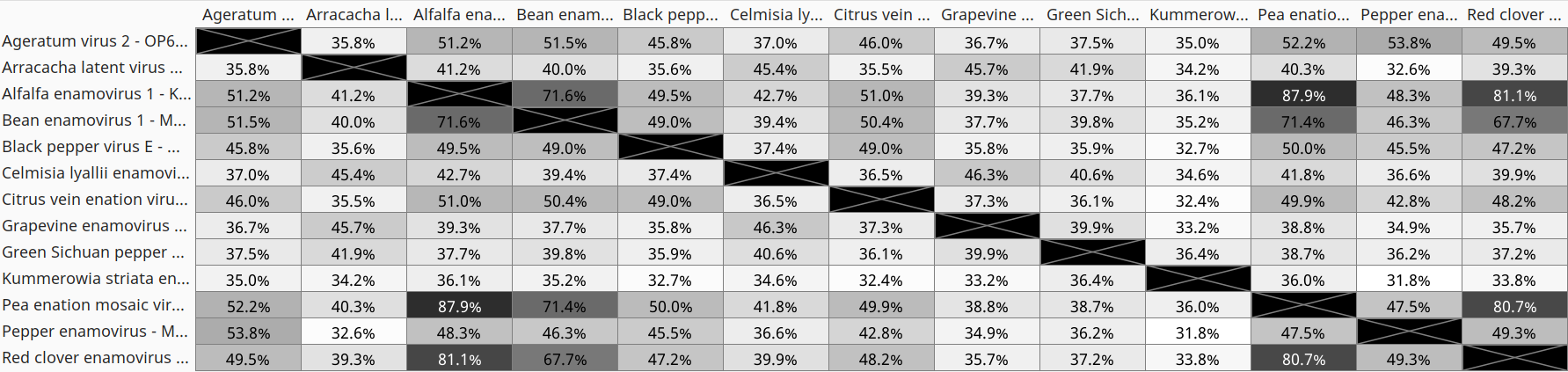 Table 2. Identity percentages seen between nucleotide sequences of viral genomes of recognized and tentative new enamoviruses retrieved from NCBI GenBank. Multiple sequence alignment was obtained using MUSCLE algorithm.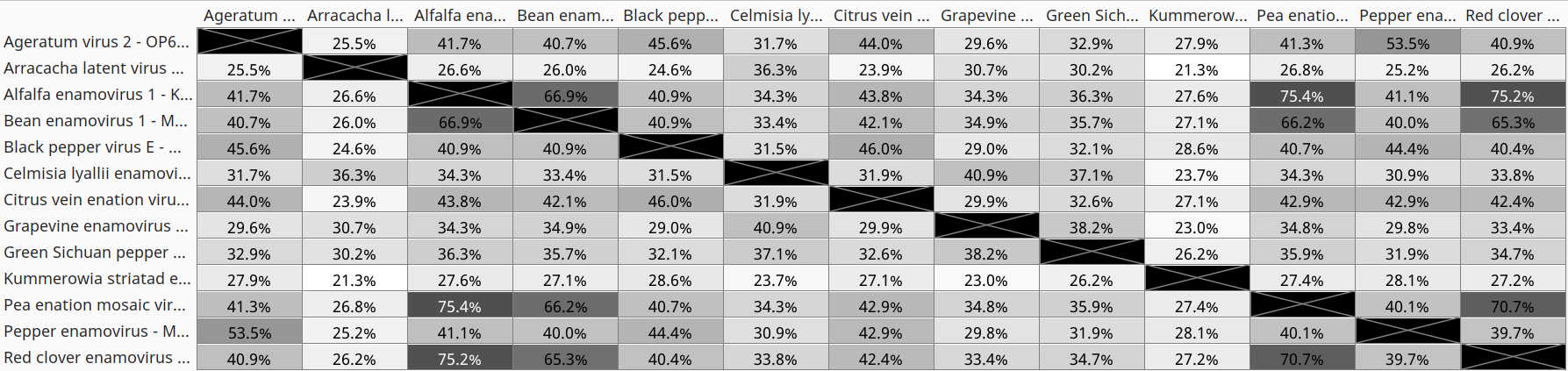 Fig. 1. Phylogenetic tree base on multiple alignment of viral RdRP sequences generated using Neighbor-Jointing Method. Branch labels indicate substitutions per site.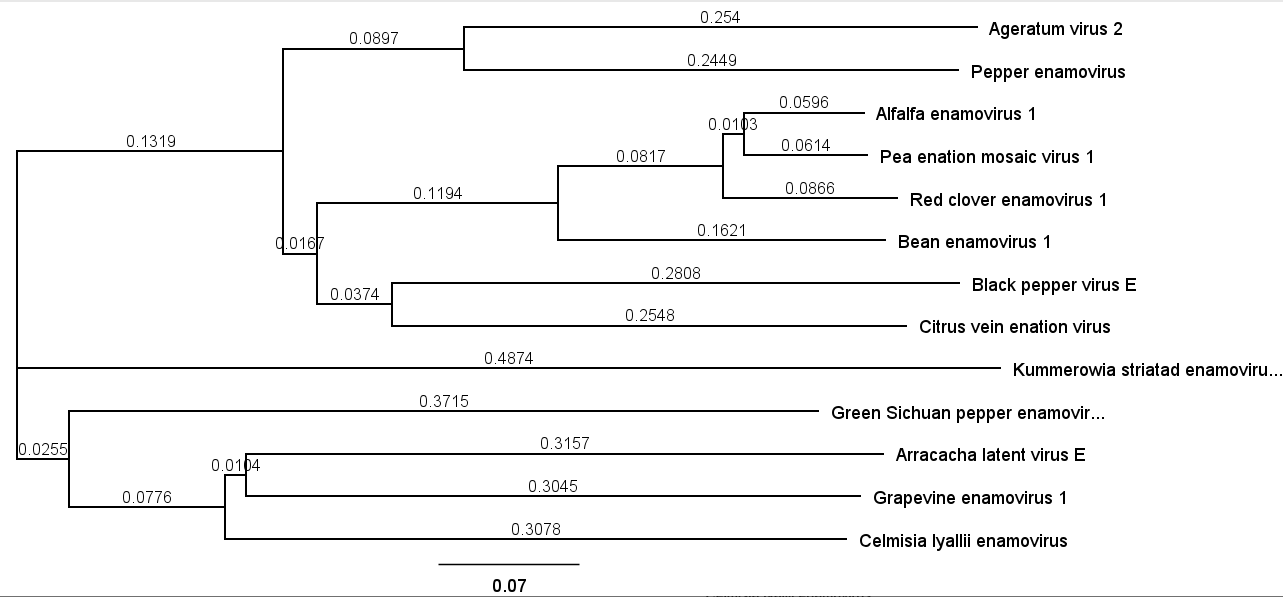 ReferencesZhao F, Li J, Hao X, Liu H, Qiao Q, Wang S, Tian Y, Wang Y, Zhang D, Zhang Z (2023) Genomic characterization of two new viruses infecting Ageratum conyzoides in China. Arch Virol 168:55. DOI: 10.1007/s00705-023-05781-y. PMID: 37145192De Souza et al (2021) High throughput sequencing for the detection and characterization of new virus found in arracacha (Arracacia xanthorrhiza). Scientia Agropecuaria vol.12 no.4 Trujillo oct./dic. 2021DOI: 10.17268/sci.agropecu.2021.051Lu RB, Lan PX, Kang RJ, Tan GL, Chen XJ, Li R, Li F(2022) Genomic characterization of a new enamovirus infecting common bean. Arch Virol. 167:999-1002. DOI: 10.1007/s00705-022-05387-w. PMID: 35142942Ma Y, Xing F, Che H, Gao S, Lin Y, Li S (2022) The Virome of Piper nigrum: Identification, Genomic Characterization, Prevalence, and Transmission of Three New Viruses of Black Pepper in China. Plant Dis 106:2082-2089. DOI: 10.1094/PDIS-12-21-2692-RE. PMID: 35253482Kavi Sidharthan V, Nagendran K, Baranwal VK (2022) Exploration of plant transcriptomes reveals five putative novel poleroviruses and an enamovirus. Virus Genes 58:244-253. DOI: 10.1007/s11262-022-01896-7. PMID: 35347589Cao M, Zhang S, Li M, Liu Y, Dong P, Li S, Kuang M, Li R, Zhou Y (2019) Discovery of Four Novel Viruses Associated with Flower Yellowing Disease of Green Sichuan Pepper (Zanthoxylum Armatum) by Virome Analysis. Viruses 11:696. DOI: 10.3390/v11080696. PMID: 31370205Yang S, Mao Q, Wang Y, He J, Yang J, Chen X, Xiao Y, He Y, Zhao M, Lu J, Yang Z, Dai Z, Liu Q, Yao Y, Lu X, Li H, Zhou R, Zeng J, Li W, Zhou C, Wang X, Shen Q, Xu H, Deng X, Delwart E, Shan T, Zhang W (2022). Expanding known viral diversity in plants: virome of 161 species alongside an ancient canal. Environ Microbiome 17:58. DOI: 10.1186/s40793-022-00453-x. PMID: 36437477Skeleton et al (2018) First report of Pepper veinal mottle virus, Pepper yellows virus and a novel enamovirus in chilli pepper (Capsicum sp.) in Rwanda. New Dis Rep 37:5. DOI: 10.5197/j.2044-0588.2018.037.005Susi H, Filloux D, Frilander MJ, Roumagnac P, Laine AL (2019) Diverse and variable virus communities in wild plant populations revealed by metagenomic tools. PeerJ. 7:e6140. DOI: 10.7717/peerj.6140. PMID: 30648011Gaafar YZA, Herz K, Hartrick J, Fletcher J, Blouin AG, MacDiarmid R, Ziebell H (2020) Investigating the Pea Virome in Germany-Old Friends and New Players in the Field(s). Front Microbiol 11:583242. DOI: 10.3389/fmicb.2020.583242. PMID: 33281777Code assigned:2023.020PShort title: Create ten species in the genus Enamovirus (Sobelivirales:Solemoviridae)Short title: Create ten species in the genus Enamovirus (Sobelivirales:Solemoviridae)Short title: Create ten species in the genus Enamovirus (Sobelivirales:Solemoviridae)Sõmera Mmerike.somera@taltech.eeMerike Sõmera merike.somera@taltech.eeSolemoviridae SGStudy GroupNumber of membersNumber of membersNumber of membersStudy GroupVotes supportVotes againstNo voteSolemoviridae SG40Is any taxon name used here derived from that of a living person (Y/N)NTaxon namePerson from whom the name is derivedPermission attached (Y/N)Date first submitted to SC ChairJune 22, 2023Date of this revision (if different to above)Following the EC request to reconsider the use of acronyms as species epithets, the Study Group confirmed the decision of using the acronyms as species epithets.2023.020P.Uc.v1.Enamovirus_10nspA search in the NCBI GenBank revealed ten new viruses which tentatively belong to the genus Enamovirus. Analysis of their genome and RdRP sequences confirms that these viruses can be recognized as the novel species in the genus Enamovirus.The growing number of sequenced genomes is providing a basis to set and specify the numeric values for the species demarcation criteria. We propose the following sequence-based changes:Differences in amino acid sequence identity of RdRPs of greater than 10%;Differences in nucleotide sequence identity of genomes around or greater than 25%.